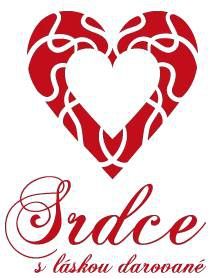 Úlovek pro rybářovo srdcePřejeme Vám, ať zaplesá srdce rybáře,v době, kdy už na ryby chodit nemůže.Děti z rybářského kroužku a z 2.oddělení ŠD, ZŠ VnorovyÚlovek pro rybářovo srdceDěti z rybářského kroužku a starší děti z 2. oddělení ŠD  se rozhodly potěšit rybáře, vlastně  rybářku, které zdravotní stav ( chodí o holích) už nedovoluje chodit na milované ryby. Malí rybáři vymysleli, že pro paní Helenu Pešoutovou „uloví“ malého kapra a většího okouna a umístí jí ho na srdce „vyjmuté „z vody z nedaleké řeky Moravy.V bloku environmentální výchovy v ŠD zpracovaly staré plastové láhve, které dotvořily pomocí kartonu, novin, toaletního papíru a tapetového lepidla na ryby a nabarvily. Děti práce opravdu bavila a paní Pešoutovou mile překvapil a dojal fakt, že zrovna jí chce někdo udělat radost jen tak.Děti z rybářského kroužku a z 2. oddělení ŠD, ZŠ Vnorovy a paní vychovatelka Dana Nováková